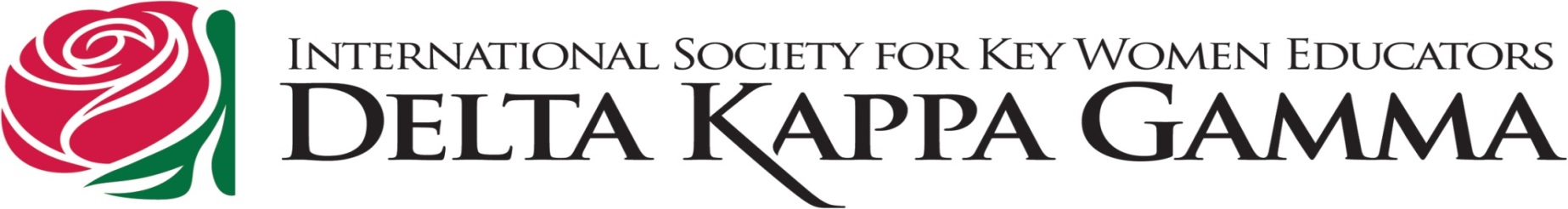 Certificate of Professional GrowthThis certificate acknowledges that ___________________________ attended and participated in a chapter meeting.This session covered 																																																and contributes to the participants’ knowledge, competence, performance and/or effectiveness related to education.Number of hours/points earned: __________ (one hour equals one point)                Chapter President                                          Chapter     				           Date                                            				